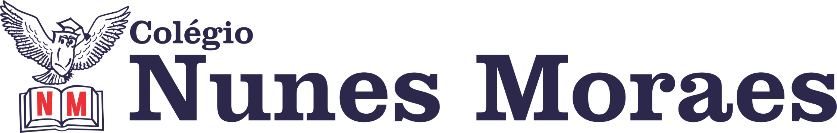 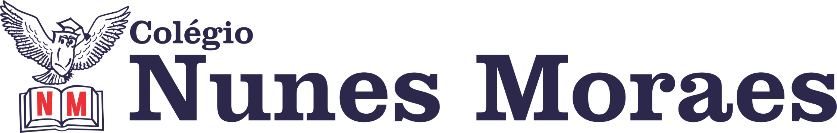 DIA: 16 DE OUTUBRO DE 2020 - 3°ANO E.FOlá, querido(a) aluno(a)!1ª AULA: ARTE Objeto de Conhecimento: Potencialidade criativa da voz.Aprendizagens Essenciais: Reconhecer alguns cuidados com a voz e como pode ser usada na criatividade, identificar alguns hábitos para cuidar da voz.Para a aula você vai precisar do livro de Arte.Motivação para o uso da plataforma Google Meets: Tratar das dúvidas dos alunos e exercícios de voz.Link da aula: https://youtu.be/_zLe7sJb9qk Passo 1: Leitura da página 161Reforçar a importância de cuidar da vozAgora é com você: explorar e descobrir as possibilidades expressivas da voz (página 162) (enviar foto da atividade pelo WhatsApp para registro)2ª AULA: PORTUGUÊS    Objeto de Conhecimento: Sinais de pontuação.Aprendizagens Essenciais: Compreender a função do ponto final, da exclamação e da interrogação.Para a aula você vai precisar do livro de Língua Portuguesa.Motivação para o uso da plataforma Google Meets: Tratar das dúvidas dos alunos e correção da atividade das páginas 77 e78.Link da aula: https://youtu.be/faX4gBhM8_I Passo 1: Explicação da função dos sinais de pontuação e sua importânciaLeitura da fala de Tina que levanta a reflexão sobre o impacto da presença ou ausência de pontuação nos textos: página 77Leitura dos trechos da página 77Comparar a leitura dos trechos Leitura dos enunciados das páginas 77 e 78 AtividadesCorreção no Meet (enviar foto da atividade pelo Whatsapp para registro)3ª AULA: MATEMÁTICA  Objeto de Conhecimento: Divisão: Situações-problema.Aprendizagens Essenciais: Resolver problemas de divisão envolvendo os significados de repetição e utilizar estratégias variadas de resolução.Para a aula você vai precisar do livro de Matemática.Motivação para o uso da plataforma Google Meets: Tratar das dúvidas dos alunos.Link da aula: https://youtu.be/ixSJcLhh_eE Passo 1: Leitura das páginas de abertura do capítulo 14Explorar as imagensComentários sobre em que tipos de situações podemos utilizar a divisãoExplorar as questões do Trocando IdeiasLeitura dos enunciados das páginas 80 e 81 Explicação Atividade Correção no quadro(enviar foto da atividade pelo Whatsapp para registro)4ª AULA: LEITURA ORAL 